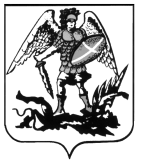 КОНТРОЛЬНО-СЧЕТНАЯ ПАЛАТА АРХАНГЕЛЬСКОЙ ОБЛАСТИПРЕДСЕДАТЕЛЬпл. Ленина, 1, г. Архангельск, 163000 телефон/факс: 63-50-66, e-mail: support@kspao.ruЗАКЛЮЧЕНИЕпо результатам экспертизы проекта областного закона «О внесении изменений и дополнений в областной закон«Об областном бюджете на 2020 год и на плановый период 2021 и 2022 годов»05 февраля 2020 г.В соответствии с п. 7 ст. 25 областного закона от 23.09.2008 № 562-29-ОЗ «О бюджетном процессе Архангельской области» (далее по тексту – закон о бюджетном процессе), подпунктом 1.1.3 Плана экспертно-аналитической и контрольной деятельности контрольно-счетной палаты Архангельской области на 2020 год, контрольно-счетной палатой проведена экспертиза проекта областного закона «О внесении изменений и дополнений в областной закон «Об областном бюджете на 2020 год и плановый период 2021 и 2022 годов», внесенного на 14-ю сессию Архангельского областного Собрания депутатов (далее по тексту – Законопроект).Законопроектом не предусматривается внесение изменений в основные характеристики областного бюджета на 2020 год и на плановый период 2021 и 2022 годов.Законопроектом предлагается внести изменения в текстовую часть областного закона об областном бюджете, в том числе:Уточняется редакцию абзаца шестого пункта 3 статьи 11 закона об областном бюджете: предлагается наделить Правительство Архангельской области правом распределять субсидии бюджетам муниципальных образований Архангельской области на приобретение комплектов искусственных футбольных полей в рамках федеральной целевой программы «Развитие физической культуры и спорта в Российской Федерации на 2016 – 2020 годы.Предлагается наделить Правительство Архангельской области правом распределять иные межбюджетные трансферты бюджетам муниципальных образований Архангельской области в рамках государственных программ «Развитие транспортной системы Архангельской области» и «Развитие образования и науки Архангельской области».Предлагается внести изменения в Порядок формирования и предоставления из областного бюджета единой субвенции бюджетам муниципальных образований Архангельской области (далее – Порядок): дополнен в том числе порядком расчета размера единой субвенции, а также нормой об оценке результативности предоставления единой субвенции.Кроме того, законом об областном бюджете предлагается утвердить общий объем единой субвенции бюджетам муниципальных образований Архангельской области.Указанные изменения соответствуют п. 5 ст. 140 БК РФ и Общим требованиям к порядку формирования и предоставления единой субвенции местным бюджетам из бюджета субъекта Российской Федерации, утвержденным постановлением Правительства Российской Федерации от 19.12.2019 № 1711.Уточняется редакцию пп. «г» пункта 1 статьи 13 закона об областном бюджете, согласно которой предлагается расширить перечень неиспользованных целевых остатков по состоянию на 01.01.2019, которые уполномоченные исполнительные органы вправе направить на увеличение бюджетных ассигнований 2020 года (в разрезе программ Архангельской области, уполномоченных исполнительных органов и мероприятий.Указанные изменения соответствуют положениям п. 3 ст. 95 БК РФ.В ведомственной структуре расходов областного бюджета и распределении бюджетных ассигнований на реализацию государственных, адресных и иных программ Архангельской области и непрограммных направлений деятельности на 2020 год и на плановый период 2021 и 2022 годы предлагается уточнить наименование ряда направлений расходов целевых статей расходов областного бюджета.По результатам проведенной экспертизы, контрольно-счетная палата Архангельской области полагает возможным принятие Законопроекта Архангельским областным Собранием депутатов.А.А. Дементьев